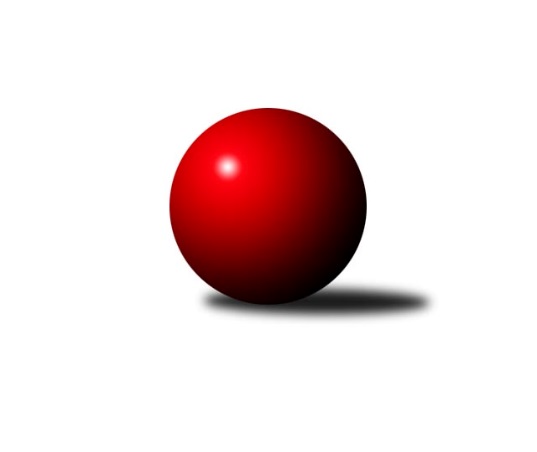 Č.19Ročník 2021/2022	1.5.2024 2. KLZ B 2021/2022Statistika 19. kolaTabulka družstev:		družstvo	záp	výh	rem	proh	skore	sety	průměr	body	plné	dorážka	chyby	1.	KK Vyškov	19	15	2	2	101.0 : 51.0 	(262.5 : 193.5)	3195	32	2186	1009	37	2.	TJ Sokol Husovice	19	13	1	5	92.0 : 60.0 	(249.0 : 207.0)	3151	27	2154	997	43.8	3.	TJ Centropen Dačice	18	10	3	5	84.5 : 59.5 	(228.0 : 204.0)	3172	23	2176	997	42.3	4.	KK Zábřeh	19	10	1	8	75.0 : 77.0 	(229.5 : 226.5)	3177	21	2182	995	39.3	5.	TJ Jiskra Otrokovice	19	9	2	8	80.0 : 72.0 	(241.5 : 214.5)	3121	20	2125	996	45.1	6.	HKK Olomouc	19	5	3	11	66.5 : 85.5 	(218.0 : 238.0)	3088	13	2121	967	52	7.	KK Šumperk	18	3	1	14	58.0 : 86.0 	(213.5 : 218.5)	2997	7	2076	921	53.8	8.	KK Slovan Rosice B	19	2	3	14	43.0 : 109.0 	(158.0 : 298.0)	3049	7	2108	940	45.6Tabulka doma:		družstvo	záp	výh	rem	proh	skore	sety	průměr	body	maximum	minimum	1.	KK Vyškov	9	7	1	1	45.0 : 27.0 	(118.5 : 97.5)	3130	15	3224	3005	2.	TJ Sokol Husovice	9	6	0	3	40.0 : 32.0 	(114.5 : 101.5)	3177	12	3298	2985	3.	TJ Centropen Dačice	9	5	1	3	43.0 : 29.0 	(113.0 : 103.0)	3165	11	3361	2953	4.	TJ Jiskra Otrokovice	9	4	1	4	39.0 : 33.0 	(114.0 : 102.0)	3161	9	3259	3043	5.	KK Zábřeh	10	4	1	5	36.0 : 44.0 	(120.0 : 120.0)	3099	9	3141	3055	6.	HKK Olomouc	10	2	2	6	31.5 : 48.5 	(119.5 : 120.5)	3110	6	3236	2992	7.	KK Slovan Rosice B	10	1	2	7	23.0 : 57.0 	(82.5 : 157.5)	3046	4	3146	2929	8.	KK Šumperk	9	1	0	8	26.0 : 46.0 	(106.0 : 110.0)	3082	2	3196	2945Tabulka venku:		družstvo	záp	výh	rem	proh	skore	sety	průměr	body	maximum	minimum	1.	KK Vyškov	10	8	1	1	56.0 : 24.0 	(144.0 : 96.0)	3206	17	3368	3109	2.	TJ Sokol Husovice	10	7	1	2	52.0 : 28.0 	(134.5 : 105.5)	3147	15	3233	3072	3.	TJ Centropen Dačice	9	5	2	2	41.5 : 30.5 	(115.0 : 101.0)	3174	12	3302	3103	4.	KK Zábřeh	9	6	0	3	39.0 : 33.0 	(109.5 : 106.5)	3188	12	3311	3076	5.	TJ Jiskra Otrokovice	10	5	1	4	41.0 : 39.0 	(127.5 : 112.5)	3116	11	3190	3063	6.	HKK Olomouc	9	3	1	5	35.0 : 37.0 	(98.5 : 117.5)	3084	7	3195	2989	7.	KK Šumperk	9	2	1	6	32.0 : 40.0 	(107.5 : 108.5)	2983	5	3070	2889	8.	KK Slovan Rosice B	9	1	1	7	20.0 : 52.0 	(75.5 : 140.5)	3049	3	3186	2928Tabulka podzimní části:		družstvo	záp	výh	rem	proh	skore	sety	průměr	body	doma	venku	1.	TJ Sokol Husovice	10	9	0	1	55.0 : 25.0 	(135.5 : 104.5)	3159	18 	4 	0 	1 	5 	0 	0	2.	KK Vyškov	10	6	2	2	50.0 : 30.0 	(134.5 : 105.5)	3160	14 	3 	1 	1 	3 	1 	1	3.	TJ Centropen Dačice	11	6	1	4	50.5 : 37.5 	(137.0 : 127.0)	3185	13 	2 	1 	2 	4 	0 	2	4.	TJ Jiskra Otrokovice	11	5	1	5	45.0 : 43.0 	(142.5 : 121.5)	3125	11 	2 	1 	2 	3 	0 	3	5.	KK Zábřeh	9	5	0	4	36.0 : 36.0 	(111.5 : 104.5)	3187	10 	2 	0 	3 	3 	0 	1	6.	HKK Olomouc	10	3	2	5	38.5 : 41.5 	(123.5 : 116.5)	3065	8 	2 	1 	3 	1 	1 	2	7.	KK Šumperk	10	2	1	7	34.0 : 46.0 	(128.0 : 112.0)	2962	5 	1 	0 	3 	1 	1 	4	8.	KK Slovan Rosice B	11	1	1	9	19.0 : 69.0 	(71.5 : 192.5)	2998	3 	1 	0 	5 	0 	1 	4Tabulka jarní části:		družstvo	záp	výh	rem	proh	skore	sety	průměr	body	doma	venku	1.	KK Vyškov	9	9	0	0	51.0 : 21.0 	(128.0 : 88.0)	3233	18 	4 	0 	0 	5 	0 	0 	2.	KK Zábřeh	10	5	1	4	39.0 : 41.0 	(118.0 : 122.0)	3175	11 	2 	1 	2 	3 	0 	2 	3.	TJ Centropen Dačice	7	4	2	1	34.0 : 22.0 	(91.0 : 77.0)	3172	10 	3 	0 	1 	1 	2 	0 	4.	TJ Jiskra Otrokovice	8	4	1	3	35.0 : 29.0 	(99.0 : 93.0)	3111	9 	2 	0 	2 	2 	1 	1 	5.	TJ Sokol Husovice	9	4	1	4	37.0 : 35.0 	(113.5 : 102.5)	3153	9 	2 	0 	2 	2 	1 	2 	6.	HKK Olomouc	9	2	1	6	28.0 : 44.0 	(94.5 : 121.5)	3112	5 	0 	1 	3 	2 	0 	3 	7.	KK Slovan Rosice B	8	1	2	5	24.0 : 40.0 	(86.5 : 105.5)	3098	4 	0 	2 	2 	1 	0 	3 	8.	KK Šumperk	8	1	0	7	24.0 : 40.0 	(85.5 : 106.5)	3052	2 	0 	0 	5 	1 	0 	2 Zisk bodů pro družstvo:		jméno hráče	družstvo	body	zápasy	v %	dílčí body	sety	v %	1.	Klára Křížová 	TJ Centropen Dačice 	15	/	17	(88%)	50.5	/	68	(74%)	2.	Markéta Gabrhelová 	TJ Sokol Husovice 	14	/	17	(82%)	47	/	68	(69%)	3.	Monika Niklová 	TJ Jiskra Otrokovice 	14	/	19	(74%)	55	/	76	(72%)	4.	Hana Stehlíková 	TJ Jiskra Otrokovice 	14	/	19	(74%)	52.5	/	76	(69%)	5.	Silvie Vaňková 	HKK Olomouc 	13	/	17	(76%)	42	/	68	(62%)	6.	Lenka Hrdinová 	KK Vyškov 	13	/	17	(76%)	41	/	68	(60%)	7.	Kateřina Fryštacká 	TJ Jiskra Otrokovice 	13	/	17	(76%)	38.5	/	68	(57%)	8.	Jitka Killarová 	KK Zábřeh 	13	/	18	(72%)	48.5	/	72	(67%)	9.	Lenka Kričinská 	TJ Sokol Husovice 	13	/	19	(68%)	52	/	76	(68%)	10.	Kateřina Zapletalová 	KK Šumperk 	12	/	14	(86%)	35.5	/	56	(63%)	11.	Simona Koreňová 	KK Vyškov 	12	/	15	(80%)	42	/	60	(70%)	12.	Jana Vejmolová 	KK Vyškov 	12	/	18	(67%)	44.5	/	72	(62%)	13.	Blanka Sedláková 	TJ Sokol Husovice 	12	/	18	(67%)	40.5	/	72	(56%)	14.	Veronika Brtníková 	TJ Centropen Dačice 	12	/	18	(67%)	36.5	/	72	(51%)	15.	Tereza Křížová 	TJ Centropen Dačice 	11	/	16	(69%)	37.5	/	64	(59%)	16.	Růžena Smrčková 	KK Šumperk 	10	/	14	(71%)	34	/	56	(61%)	17.	Ivana Šimková 	TJ Sokol Husovice 	10	/	17	(59%)	40.5	/	68	(60%)	18.	Lenka Hanušová 	TJ Sokol Husovice 	10	/	18	(56%)	36	/	72	(50%)	19.	Romana Švubová 	KK Zábřeh 	10	/	19	(53%)	42.5	/	76	(56%)	20.	Pavlína Březinová 	KK Slovan Rosice B 	9	/	13	(69%)	29.5	/	52	(57%)	21.	Marta Zavřelová 	TJ Jiskra Otrokovice 	9	/	17	(53%)	29.5	/	68	(43%)	22.	Zuzana Kolaříková 	HKK Olomouc 	8	/	14	(57%)	29	/	56	(52%)	23.	Eva Putnová 	KK Slovan Rosice B 	7	/	12	(58%)	27.5	/	48	(57%)	24.	Jaroslava Havranová 	HKK Olomouc 	7	/	14	(50%)	29.5	/	56	(53%)	25.	Marcela Říhová 	HKK Olomouc 	6.5	/	11	(59%)	21.5	/	44	(49%)	26.	Zuzana Štěrbová 	KK Vyškov 	6	/	7	(86%)	20	/	28	(71%)	27.	Michaela Kouřilová 	KK Vyškov 	6	/	10	(60%)	21	/	40	(53%)	28.	Jindra Kovářová 	TJ Centropen Dačice 	6	/	12	(50%)	24	/	48	(50%)	29.	Šárka Palková 	KK Slovan Rosice B 	6	/	12	(50%)	22.5	/	48	(47%)	30.	Marcela Balvínová 	KK Zábřeh 	6	/	13	(46%)	22	/	52	(42%)	31.	Lenka Horňáková 	KK Zábřeh 	6	/	16	(38%)	28.5	/	64	(45%)	32.	Renáta Mikulcová st.	TJ Jiskra Otrokovice 	6	/	17	(35%)	33	/	68	(49%)	33.	Kateřina Petková 	KK Šumperk 	5	/	5	(100%)	15	/	20	(75%)	34.	Lenka Kubová 	KK Zábřeh 	5	/	7	(71%)	19.5	/	28	(70%)	35.	Kamila Chládková 	KK Zábřeh 	5	/	9	(56%)	19	/	36	(53%)	36.	Lucie Trávníčková 	KK Vyškov 	5	/	11	(45%)	25.5	/	44	(58%)	37.	Olga Ollingerová 	KK Zábřeh 	5	/	15	(33%)	27.5	/	60	(46%)	38.	Renáta Mikulcová ml.	TJ Jiskra Otrokovice 	4	/	7	(57%)	15	/	28	(54%)	39.	Ilona Olšáková 	KK Slovan Rosice B 	4	/	8	(50%)	17	/	32	(53%)	40.	Lenka Pouchlá 	HKK Olomouc 	4	/	9	(44%)	20.5	/	36	(57%)	41.	Pavlína Gerešová 	KK Šumperk 	4	/	11	(36%)	18	/	44	(41%)	42.	Denisa Hamplová 	HKK Olomouc 	4	/	16	(25%)	23	/	64	(36%)	43.	Michaela Kopečná 	TJ Centropen Dačice 	3	/	3	(100%)	10	/	12	(83%)	44.	Iveta Kabelková 	TJ Centropen Dačice 	3	/	5	(60%)	10.5	/	20	(53%)	45.	Gabriela Filakovská 	TJ Centropen Dačice 	3	/	7	(43%)	12.5	/	28	(45%)	46.	Martina Dosedlová 	KK Slovan Rosice B 	3	/	7	(43%)	11	/	28	(39%)	47.	Petra Jeřábková 	KK Slovan Rosice B 	3	/	10	(30%)	18	/	40	(45%)	48.	Adéla Příhodová 	KK Šumperk 	3	/	10	(30%)	14	/	40	(35%)	49.	Pavla Fialová 	KK Vyškov 	3	/	10	(30%)	12	/	40	(30%)	50.	Soňa Ženčáková 	KK Šumperk 	3	/	11	(27%)	21.5	/	44	(49%)	51.	Monika Maláková 	KK Vyškov 	3	/	11	(27%)	18	/	44	(41%)	52.	Hana Jáňová 	KK Šumperk 	3	/	11	(27%)	15	/	44	(34%)	53.	Kristýna Klištincová 	KK Slovan Rosice B 	3	/	12	(25%)	16.5	/	48	(34%)	54.	Pavlína Marková 	TJ Centropen Dačice 	2	/	3	(67%)	6	/	12	(50%)	55.	Eva Fabešová 	TJ Centropen Dačice 	2	/	5	(40%)	9	/	20	(45%)	56.	Alena Kopecká 	HKK Olomouc 	2	/	6	(33%)	9	/	24	(38%)	57.	Zuzana Kodadová 	TJ Centropen Dačice 	2	/	7	(29%)	11	/	28	(39%)	58.	Monika Pšenková 	TJ Sokol Husovice 	2	/	8	(25%)	14	/	32	(44%)	59.	Ivana Volná 	HKK Olomouc 	2	/	9	(22%)	12	/	36	(33%)	60.	Kristýna Macků 	TJ Centropen Dačice 	1.5	/	10	(15%)	15	/	40	(38%)	61.	Jana Kovářová 	KK Vyškov 	1	/	1	(100%)	4	/	4	(100%)	62.	Sabina Šebelová 	KK Vyškov 	1	/	1	(100%)	2	/	4	(50%)	63.	Laura Neová 	TJ Sokol Husovice 	1	/	2	(50%)	3	/	8	(38%)	64.	Eliška Novotná 	TJ Jiskra Otrokovice 	1	/	2	(50%)	2.5	/	8	(31%)	65.	Darina Kubíčková 	KK Vyškov 	1	/	3	(33%)	5	/	12	(42%)	66.	Valerie Langerová 	KK Zábřeh 	1	/	3	(33%)	4	/	12	(33%)	67.	Olga Čeperová 	KK Slovan Rosice B 	1	/	3	(33%)	4	/	12	(33%)	68.	Hana Jonášková 	TJ Jiskra Otrokovice 	1	/	6	(17%)	9	/	24	(38%)	69.	Veronika Dufková 	TJ Sokol Husovice 	1	/	12	(8%)	12	/	48	(25%)	70.	Tereza Divílková 	TJ Jiskra Otrokovice 	0	/	1	(0%)	2	/	4	(50%)	71.	Vendula Štrajtová 	KK Vyškov 	0	/	1	(0%)	1.5	/	4	(38%)	72.	Eliška Dolečková 	KK Šumperk 	0	/	1	(0%)	1	/	4	(25%)	73.	Magdaléna Souralová 	KK Slovan Rosice B 	0	/	1	(0%)	1	/	4	(25%)	74.	Aneta Krzystková 	HKK Olomouc 	0	/	1	(0%)	0.5	/	4	(13%)	75.	Katrin Valuchová 	TJ Sokol Husovice 	0	/	1	(0%)	0	/	4	(0%)	76.	Olga Sedlářová 	KK Šumperk 	0	/	2	(0%)	2	/	8	(25%)	77.	Lucie Vojteková 	KK Šumperk 	0	/	2	(0%)	2	/	8	(25%)	78.	Alena Bružová 	KK Slovan Rosice B 	0	/	2	(0%)	2	/	8	(25%)	79.	Viktorie Vitamvásová 	KK Slovan Rosice B 	0	/	2	(0%)	2	/	8	(25%)	80.	Karolína Havranová 	HKK Olomouc 	0	/	2	(0%)	1	/	8	(13%)	81.	Anna Vašíčková 	KK Šumperk 	0	/	2	(0%)	0	/	8	(0%)	82.	Dana Wiedermannová 	KK Zábřeh 	0	/	6	(0%)	8	/	24	(33%)	83.	Jitka Bětíková 	TJ Jiskra Otrokovice 	0	/	7	(0%)	4.5	/	28	(16%)	84.	Helena Hejtmanová 	HKK Olomouc 	0	/	8	(0%)	6	/	32	(19%)	85.	Brigitte Marková 	KK Šumperk 	0	/	11	(0%)	6.5	/	44	(15%)Průměry na kuželnách:		kuželna	průměr	plné	dorážka	chyby	výkon na hráče	1.	Otrokovice, 1-4	3157	2152	1005	43.8	(526.2)	2.	HKK Olomouc, 1-4	3155	2159	995	54.1	(525.9)	3.	TJ Sokol Husovice, 1-4	3154	2160	994	45.5	(525.7)	4.	TJ Centropen Dačice, 1-4	3138	2138	999	43.4	(523.0)	5.	KK Šumperk, 1-4	3125	2162	963	55.1	(521.0)	6.	KK Zábřeh, 1-4	3091	2116	975	40.8	(515.3)	7.	KK Vyškov, 1-4	3088	2122	965	46.4	(514.7)	8.	KK MS Brno, 1-4	3086	2117	969	51.1	(514.5)Nejlepší výkony na kuželnách:Otrokovice, 1-4KK Zábřeh	3311	19. kolo	Silvie Vaňková 	HKK Olomouc	583	12. koloKK Zábřeh	3266	1. kolo	Hana Stehlíková 	TJ Jiskra Otrokovice	582	19. koloTJ Jiskra Otrokovice	3259	1. kolo	Kateřina Fryštacká 	TJ Jiskra Otrokovice	582	6. koloTJ Jiskra Otrokovice	3238	10. kolo	Monika Niklová 	TJ Jiskra Otrokovice	578	19. koloTJ Centropen Dačice	3237	10. kolo	Veronika Brtníková 	TJ Centropen Dačice	578	10. koloTJ Jiskra Otrokovice	3211	14. kolo	Marta Zavřelová 	TJ Jiskra Otrokovice	576	12. koloTJ Jiskra Otrokovice	3191	19. kolo	Hana Stehlíková 	TJ Jiskra Otrokovice	575	1. koloTJ Jiskra Otrokovice	3175	12. kolo	Klára Křížová 	TJ Centropen Dačice	574	18. koloTJ Jiskra Otrokovice	3150	8. kolo	Tereza Divílková 	TJ Jiskra Otrokovice	572	10. koloKK Vyškov	3137	6. kolo	Jitka Killarová 	KK Zábřeh	569	19. koloHKK Olomouc, 1-4KK Vyškov	3368	16. kolo	Michaela Kouřilová 	KK Vyškov	597	16. koloKK Vyškov	3307	13. kolo	Klára Křížová 	TJ Centropen Dačice	597	19. koloTJ Centropen Dačice	3302	7. kolo	Silvie Vaňková 	HKK Olomouc	594	9. koloHKK Olomouc	3236	9. kolo	Klára Křížová 	TJ Centropen Dačice	591	7. koloTJ Centropen Dačice	3203	19. kolo	Jitka Killarová 	KK Zábřeh	588	3. koloTJ Sokol Husovice	3203	5. kolo	Monika Niklová 	TJ Jiskra Otrokovice	586	9. koloKK Zábřeh	3191	3. kolo	Simona Koreňová 	KK Vyškov	586	16. koloHKK Olomouc	3175	7. kolo	Jana Vejmolová 	KK Vyškov	584	13. koloHKK Olomouc	3171	19. kolo	Veronika Brtníková 	TJ Centropen Dačice	581	19. koloKK Zábřeh	3167	18. kolo	Pavla Fialová 	KK Vyškov	577	16. koloTJ Sokol Husovice, 1-4TJ Sokol Husovice	3298	6. kolo	Lenka Horňáková 	KK Zábřeh	610	6. koloKK Zábřeh	3255	6. kolo	Ivana Šimková 	TJ Sokol Husovice	598	4. koloTJ Sokol Husovice	3254	15. kolo	Ivana Šimková 	TJ Sokol Husovice	594	12. koloKK Vyškov	3239	18. kolo	Lenka Hanušová 	TJ Sokol Husovice	587	15. koloTJ Sokol Husovice	3233	4. kolo	Lenka Kričinská 	TJ Sokol Husovice	583	6. koloTJ Sokol Husovice	3228	12. kolo	Monika Niklová 	TJ Jiskra Otrokovice	577	11. koloTJ Sokol Husovice	3214	18. kolo	Lenka Kričinská 	TJ Sokol Husovice	575	18. koloKK Vyškov	3213	4. kolo	Kateřina Fryštacká 	TJ Jiskra Otrokovice	575	11. koloTJ Sokol Husovice	3192	11. kolo	Ivana Šimková 	TJ Sokol Husovice	575	11. koloTJ Centropen Dačice	3135	2. kolo	Lenka Hanušová 	TJ Sokol Husovice	570	4. koloTJ Centropen Dačice, 1-4TJ Centropen Dačice	3361	12. kolo	Iveta Kabelková 	TJ Centropen Dačice	602	12. koloTJ Centropen Dačice	3250	17. kolo	Klára Křížová 	TJ Centropen Dačice	578	12. koloTJ Sokol Husovice	3233	17. kolo	Klára Křížová 	TJ Centropen Dačice	568	15. koloTJ Centropen Dačice	3210	11. kolo	Michaela Kouřilová 	KK Vyškov	567	8. koloTJ Centropen Dačice	3196	15. kolo	Martina Dosedlová 	KK Slovan Rosice B	567	1. koloHKK Olomouc	3194	15. kolo	Kateřina Fryštacká 	TJ Jiskra Otrokovice	566	4. koloTJ Jiskra Otrokovice	3190	4. kolo	Klára Křížová 	TJ Centropen Dačice	566	17. koloKK Vyškov	3182	8. kolo	Veronika Brtníková 	TJ Centropen Dačice	562	11. koloTJ Sokol Husovice	3159	14. kolo	Hana Stehlíková 	TJ Jiskra Otrokovice	562	4. koloTJ Centropen Dačice	3144	4. kolo	Klára Křížová 	TJ Centropen Dačice	561	8. koloKK Šumperk, 1-4KK Vyškov	3271	12. kolo	Jana Vejmolová 	KK Vyškov	595	12. koloKK Zábřeh	3249	10. kolo	Růžena Smrčková 	KK Šumperk	590	16. koloTJ Centropen Dačice	3217	3. kolo	Růžena Smrčková 	KK Šumperk	585	12. koloKK Šumperk	3196	12. kolo	Kateřina Zapletalová 	KK Šumperk	576	5. koloHKK Olomouc	3195	14. kolo	Veronika Brtníková 	TJ Centropen Dačice	572	16. koloKK Slovan Rosice B	3186	18. kolo	Šárka Palková 	KK Slovan Rosice B	571	18. koloKK Šumperk	3163	3. kolo	Hana Stehlíková 	TJ Jiskra Otrokovice	570	5. koloKK Šumperk	3162	14. kolo	Kateřina Zapletalová 	KK Šumperk	567	3. koloKK Šumperk	3135	10. kolo	Lenka Horňáková 	KK Zábřeh	563	10. koloKK Šumperk	3132	16. kolo	Tereza Křížová 	TJ Centropen Dačice	562	3. koloKK Zábřeh, 1-4KK Vyškov	3165	2. kolo	Hana Stehlíková 	TJ Jiskra Otrokovice	580	15. koloTJ Centropen Dačice	3164	9. kolo	Lenka Hanušová 	TJ Sokol Husovice	575	7. koloTJ Sokol Husovice	3155	7. kolo	Jitka Killarová 	KK Zábřeh	571	15. koloTJ Sokol Husovice	3145	16. kolo	Jitka Killarová 	KK Zábřeh	562	2. koloKK Zábřeh	3141	15. kolo	Ivana Šimková 	TJ Sokol Husovice	562	7. koloKK Zábřeh	3140	11. kolo	Jitka Killarová 	KK Zábřeh	562	11. koloTJ Jiskra Otrokovice	3125	13. kolo	Jaroslava Havranová 	HKK Olomouc	560	11. koloTJ Jiskra Otrokovice	3117	15. kolo	Monika Niklová 	TJ Jiskra Otrokovice	559	13. koloKK Zábřeh	3108	17. kolo	Jitka Killarová 	KK Zábřeh	556	16. koloKK Zábřeh	3098	5. kolo	Veronika Brtníková 	TJ Centropen Dačice	554	9. koloKK Vyškov, 1-4KK Vyškov	3224	10. kolo	Jana Vejmolová 	KK Vyškov	589	15. koloKK Vyškov	3208	3. kolo	Jana Vejmolová 	KK Vyškov	588	10. koloKK Vyškov	3191	5. kolo	Michaela Kouřilová 	KK Vyškov	583	10. koloKK Vyškov	3179	17. kolo	Hana Stehlíková 	TJ Jiskra Otrokovice	571	7. koloKK Vyškov	3169	15. kolo	Kateřina Fryštacká 	TJ Jiskra Otrokovice	569	7. koloTJ Centropen Dačice	3128	5. kolo	Veronika Brtníková 	TJ Centropen Dačice	561	5. koloTJ Jiskra Otrokovice	3125	7. kolo	Zuzana Kolaříková 	HKK Olomouc	558	1. koloKK Vyškov	3097	7. kolo	Jana Vejmolová 	KK Vyškov	558	14. koloKK Vyškov	3084	14. kolo	Jana Vejmolová 	KK Vyškov	557	7. koloKK Zábřeh	3076	14. kolo	Jana Vejmolová 	KK Vyškov	557	3. koloKK MS Brno, 1-4TJ Sokol Husovice	3188	9. kolo	Pavlína Březinová 	KK Slovan Rosice B	595	13. koloTJ Sokol Husovice	3180	19. kolo	Romana Švubová 	KK Zábřeh	587	8. koloHKK Olomouc	3153	4. kolo	Ilona Olšáková 	KK Slovan Rosice B	585	19. koloTJ Centropen Dačice	3148	13. kolo	Blanka Sedláková 	TJ Sokol Husovice	571	19. koloKK Slovan Rosice B	3146	19. kolo	Ivana Šimková 	TJ Sokol Husovice	566	9. koloKK Zábřeh	3140	8. kolo	Kateřina Fryštacká 	TJ Jiskra Otrokovice	566	2. koloKK Slovan Rosice B	3134	2. kolo	Veronika Brtníková 	TJ Centropen Dačice	561	13. koloKK Slovan Rosice B	3117	13. kolo	Hana Stehlíková 	TJ Jiskra Otrokovice	561	2. koloKK Slovan Rosice B	3117	4. kolo	Lenka Pouchlá 	HKK Olomouc	560	4. koloTJ Jiskra Otrokovice	3090	16. kolo	Silvie Vaňková 	HKK Olomouc	560	4. koloČetnost výsledků:	8.0 : 0.0	3x	7.0 : 1.0	4x	6.0 : 2.0	12x	5.0 : 3.0	12x	4.0 : 4.0	8x	3.0 : 5.0	9x	2.0 : 6.0	19x	1.5 : 6.5	1x	1.0 : 7.0	6x	0.0 : 8.0	2x